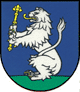 N á v r h Všeobecne záväzné nariadenie č. 01/2018,ktorým s určuje výška príspevku na čiastočnú úhradu nákladov v školách a školských zariadeniach v zriaďovateľskej pôsobnosti Obce Rudnianska Lehota a finančné pásmo na nákup potravínNávrh VZN vyvesený na úradnej tabuli obce dňa: 06.06.2018Návrh VZN zvesený dňa: VZN schválené dňa: VZN vyvesené na úradnej tabuli obce dňa: VZN zvesené dňa:VZN nadobúda účinnosť dňa: Obec Rudnianska Lehota  podľa § 6 zákona č. 369/1990 Zb. o obecnom zriadení v znení neskorších predpisov,  v zmysle  zákona  č.  245/2008  Z. z.  o výchove  a vzdelávaní  (školský zákon) a o zmene  a doplnení niektorých zákonov a zákona č. 596/2003 Z.  z.  o štátnej správe v školstve  a školskej  samospráve  a o zmene   a doplnení  niektorých  zákonov  v znení  neskorších predpisov vydáva Všeobecne záväzné nariadenie č. 1/2018 o  výške príspevkov na čiastočnú úhradu výdavkov v škole av školských zariadeniach v zriaďovateľskej pôsobnosti obce Rudnianska Lehota a finančné pásmo na nákup potravín§1Úvodné ustanovenieToto všeobecne záväzné nariadenie (ďalej len VZN) určuje výšku príspevkov za pobyt dieťaťa v materskej škole, finančné pásmo na nákup potravín a podmienky úhrady v školskej jedálni.Pre účely tohto nariadenia sú školami materská škola školská jedáleň v zriaďovateľskej pôsob-nosti Obce Rudnianska Lehota §2Materská školaZa pobyt dieťaťa v materskej škole prispieva zákonný zástupca dieťaťa na čiastočnú úhradu výdavkov materskej školy mesačne na jedno dieťa v období od 01.09.2018 sumou10,00 € s celodennou starostlivosťou6,80 € s poldennou starostlivosťou s odoberaním desiaty a obedaPríspevok v materskej škole sa neuhrádza za dieťa,ktoré má jeden rok pred plnením povinnej školskej dochádzkyak zákonný zástupca dieťaťa predloží riaditeľke materskej školy doklad o tom, že je pobe-rateľom dávky v hmotnej núdzi a príspevkov k dávke  v hmotnej núdziktoré je umiestnené v zariadení na základe rozhodnutia súduNa základe rozhodnutia zriaďovateľa sa neuhrádza za dieťaktoré má prerušenú dochádzku do materskej školy na viac ako tridsať po sebe nasledujúcich kalendárnych dní z dôvodu choroby alebo rodinných dôvodov preukázateľným spôsobomktoré nedochádzalo do materskej školy v čase školských prázdnin alebo bola prerušená pre-vádzka materskej školy zapríčinená zriaďovateľom alebo inými závažnými dôvodmi, v týchto             prípadoch uhrádza zákonný zástupca pomernú časť určeného príspevku.Príspevok uhrádza zákonný zástupca mesačne vopred v hotovosti do pokladne Obecného úradu.§ 3Školská jedáleň pri materskej školaStravníkom v školskej jedálni sú deti a zamestnanci materskej školy a školského zariadenia.Školská jedáleň, ktorej  zriaďovateľom je obec  poskytuje stravovanie za čiastočnú úhradu nákladov,  ktoré  uhrádza  zákonný  zástupca  dieťaťa  vo  výške  nákladov  na  nákup  potra- vín podľa  vekových  kategórií  stravníkov v  súlade s finančnými pásmami určenými Minister-stvom školstva SR,  v nadväznosti  na  odporúčané  výživové  dávky  bez úhrady režijných nákladov na výrobu, výdaj jedál a nápojov Príspevok na nákup potravín v období od 01.09.2018 pre dieťa materskej školy je spolu na je- den deň 1,19 €, z toho 0,28 € desiata, 0,68 € obed, 0,23 € olovrant – tretie finančné pásmo na nákup potravín.Celkový výška stravného pre iných stravníkov (zamestnanci) je 2,64 €, z toho cena na nákup potravín je 1,19 € a režijné náklady činia 1,45 €. Zriaďovateľ školy môže zvýšiť minimálnu výš-ku réžie na základe reálnych nákladov na činnosť školskej jedálne. Úhrada sa realizuje podľa Zákonník práce.  Zriaďovateľ školskej jedálne môže rozhodnúť o znížení alebo odpustení príspevku, ak zákon-ný zástupca dieťaťa o to písomne požiada a predloží doklad o tom, že je poberateľom dávky v hmotnej núdzi a príspevkov k dávke v hmotnej núdzi podľa osobitného predpisu.Príspevky podľa ods. 3) a 4) sa uhrádzajú mesačne vopred v hotovosti do poklade Obecného úradu.Odhlásiť, resp. prihlásiť na stravu je možné 1 deň vopred, najneskôr do 14:30 hod., zákonný zástupca dieťaťa zo stravovania svoje dieťa odhlasuje pri chorobe, odchode z materskej školy a pod., za neodo-bratú a včas neodhlásenú stravu sa finančná ani vecná náhrada neposkytujeAk sa strava odhlási 1 deň vopred, zníži sa o sumu zaplatenú za počet odhlásených porcií suma, ktorá sa má platiť v nasledujúcom období.Dieťa, ktoré ochorelo počas víkendu odhlasuje zo strany zákonný zástupca v pondelok ráno, najneskôr do 07:30 hod.§ 4Prechodné a záverečné ustanoveniaSchválením tohto VZN sa ruší VZN č. 02/2011 schválené Obecným zastupiteľstvom dňa 09.12.2011 uznesením č. 77/2011Toto Všeobecne záväzné nariadenie bolo schválené Obecným zastupiteľstvom obce Rudnianska Lehota dňa ..........................., uznesením č. ................a  nadobúda účinnosť od 01.09.2018                                                                                        Ivan Javorček                                                                                        starosta obce